Name_____________________________					Period_______Geologic Time Scale Informational GuideEarth ScienceFor this project you will be creating an informational guide over the geologic time scale.  It may be created a variety of different ways.  You can make a traditional book, a flipbook, a foldable, ect… Be creative!  The following rubric will guide you along the way.  This is an individual project that will be worth a total of 50 points.  To get the full points use your work time efficiently and do your best!Terms to Include:*To find information over the geologic time scale look to pages 118-129 AND R4 and R5 in the back of your book.  You may also use credible, online, resources.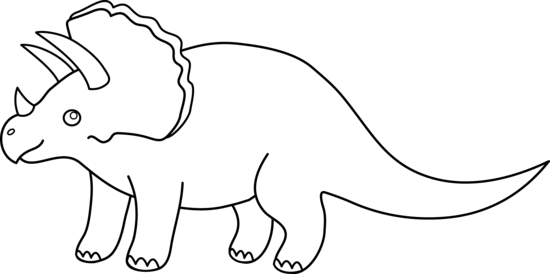 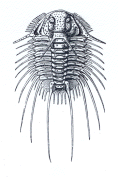 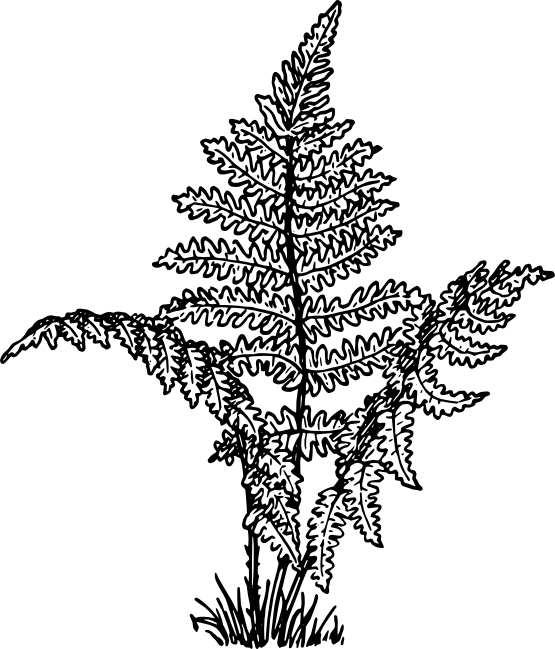 Name____________________________						Period______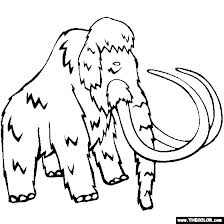 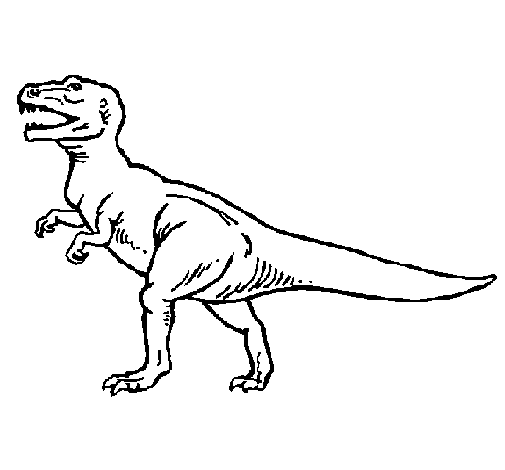 Precambrian Time                                   Cretaceous PeriodPaleozoic Era                                             Tertiary PeriodMesozoic Era                                              Quaternary PeriodCenozoic Era                                              Devonian Period                        Cambrian Period                                      Permian PeriodOrdovician Period                                    Triassic PeriodSilurian Period                                           Jurassic PeriodCarboniferous PeriodPoints9-107-85-63-42-1Vocabulary TermsAll vocabulary terms are includedMost of the vocabulary terms are includedMany of the vocabulary terms are includedFew of the vocabulary terms are includedLittle to none of the vocabulary terms are includedTimeline with Eras/PeriodsAll Eras and Periods are includedMost Eras and Periods are includedMany Eras and Periods are includedFew Eras and Periods are includedLittle to none Eras and Periods are includedOrganisms9 or 10  plants/animals included7 or 8 plants/animals included5 or 6 plants/animals included3 or 4  plants/animals included2 or 1  plants/animals includedFacts5 or more facts included4 facts included3 facts included2 facts included1 fact includedNeatness &ColorNeatness and color are done to the students very best abilityMostly neat and colorfulAverage neatness and colorLittle neatness/colorNot neat/ not colorful